市民のみなさんへ　　　　　令和３年４月１６日　　　　　　　　　　　　　　　　　　　　　　　　　　　　　　　　　　　　福知山幼稚園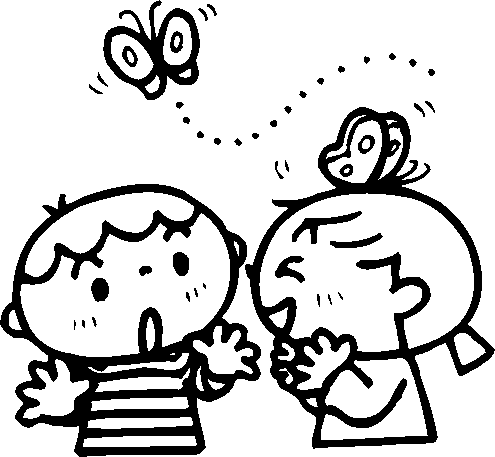 　福知山幼稚園では地域の皆様に気軽に幼稚園においでいただき、小さいお子さんに遊んでいただいたり、保護者の皆様同士で交流していただいたり、幼稚園児とふれあって遊んだりしていただけるように、下記の日程で園開放を実施いたします。どうぞお気軽にお越しください。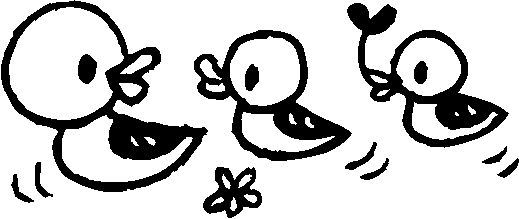 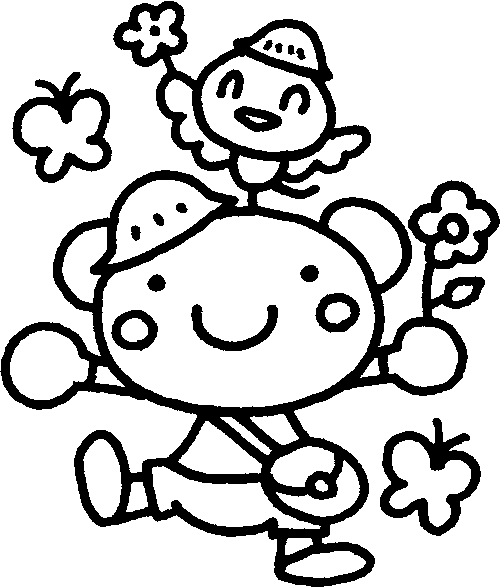 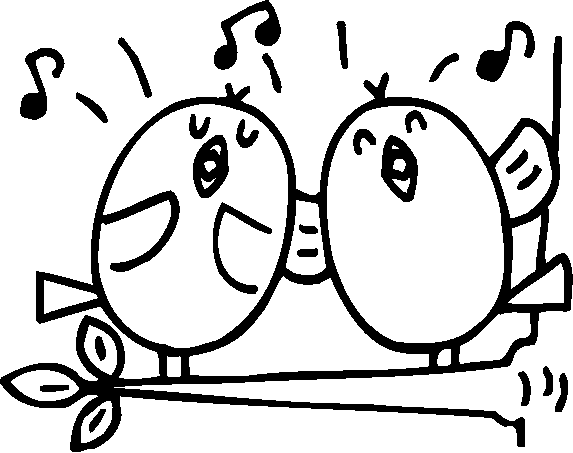 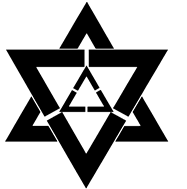 回　覧回　覧回月　日内　容１５月２７日（木）◇自由に遊ぼう◇園庭で遊ぼう２６月１７日（木）◇自由に遊ぼう◇園庭で遊ぼう３７月２９日（木）◇自由に遊ぼう◇水遊び４８月５日（木）◇自由に遊ぼう◇水遊び５１１月４日（木）◇自由に遊ぼう◇ミニ運動会６１２月２日（木）◇自由に遊ぼう◇作って遊ぼう